                             [보관소 이용 약관]제1조 목적 본 이용약관은 ㈜에이치제이매그놀리아용평호텔앤리조트 시설 內 보관소(이하 "운영자"라 한다)와 사용자(이하 "이용자"라 한다)와 보관소 이용에 관한 사항을 규정하고 보관소 "운영자"와 "이용자"는 본 약관을 준수하고 성실히 이행시에만 계약의 효력이 유효합니다. 제2조 용어의 정의 본 약관에서 사용하는 용어의 정의는 다음과 같습니다.   1. 보관소  스키, 보드 및 부츠 등의 장비를 보관하기 위해 캐비넷, 사물함, 거치형 등의 총칭  2. 연간 계약(보관)겨울시즌 보관소 계약일자부터 익년 10월 31일까지의 계약의 형태  3. 시즌 계약(보관)겨울시즌 계약일자부터 익년 3월 31일까지의 계약의 형태 (단, 해당 겨울시즌 연장 운영 시 연장일까지 동일 적용)  4. 일 계약(보관)일 단위로 계약되며, 계약일로부터 만료일까지 일 단위로 계약되는 형태  5. D/P(드래곤프라자의 약자), G/P(그린피아의 약자)제3조 이용기간 및 적용 1. 연간 계약(보관)    겨울시즌 보관소 계약일부터 익년 10월 31일까지 이용할 수 있는 계약이며, 계약 종료 후 연장계약이 필요할 시에는 "운영자"가 공지한 기간 內 이용료    결제를 완료한 "이용자"에 한해 연장 계약이 가능합니다. (동반자 및 보관항목은 연 단위로 자동 갱신되며, 변경 시 반드시 “운영자”에게 자료 변경을     요청하셔야 하며, 요청하지 않은 상태에서의 “이용자” 불이익에 대하여, “운영자”에게 보상을 요구할 수 없습니다.)    "운영자"의 홈페이지 www.yongpyong.co.kr 입니다.  2. 시즌 계약(보관)    겨울시즌 계약일자부터 익년 3월 31일까지 이용할 수 있는 계약이며, 겨울시즌 추가 운영 시 스키장 종료일까지 계약기간이 자동 연장됩니다.  3. 정부 시책, 전염병, 화재, 천재지변 등 기타 사유로 인해 보관소 사용이 중지될 수 있으며, 이에 따른 환불은 요청할 수 없습니다.  4. 연간, 시즌계약 시 유료 사용 일수는 계약일자로부터 60일로 하며, 60일을 초과한 기간은 "이용자"의 편의를 위한 서비스(무상대여) 기간입니다.  5. "이용자"는 계약 종료일까지 물품을 회수하여야 하며, 계약기간 종료 후 20일이 경과 후에는 남겨진 보관품에 대하여    "운영자"는 추가 보관료 징수, 임의 보관 및 처분 또는 폐기할 수 있습니다.제4조 권리 및 의무 1. 보관소 종류별 보관할 수 있는 물품은 아래와 같습니다  -.세트 규격 : 스키 플레이트 + 폴 + 부츠 혹은 보드 데크  -.기타 물품에 대한 훼손, 망실, 도난에 대해서는 "이용자"는 "운영자"에게 어떠한 피해보상을 요구할 수 없습니다. 2. 보관소 사용 인원 및 보관 수량을 초과하여 사용한 경우 "운영자"는 시정을 요청할 수 있으며, 시정요청에도 불구하고 인원 및 보관 수량을    초과하여 지속 사용 시 "운영자"는 "이용자"와 계약한 보관소 이용 계약을 파기할 수 있습니다.  3. 계약된 보관소(계약 라커)이외의 장소에 거치, 보관 등으로 인한 도난 및 분실은 "운영자"에게 일체의 보상을 요구할 수 없습니다. 4. 보관소 잠금 상태는 수시로 "이용자"가 확인하여야 하며, 미확인으로 인한 도난 및 분실에 대하여 "운영자"에게 보상을 요구할 수 없습니다.  5. 보관소 비밀번호는 타인에게 노출되지 않게 설정, 사용하여야 하며, 비밀번호를 수시로 변경하여    비밀번호 노출로 인한 도난을 예방해 주시기를 바랍니다.  6. "이용자"는 보관소 열쇠 분실 시 즉시 "운영자"에게 통보하여야 하며, 분실된 열쇠로 인해 보관소 內 물품 분실 시 "이용자"는    "운영자"에게 손해 배상을 청구할 수 없으며, 분실한 열쇠 신규 제작비용은 "이용자"가 부담하여야 합니다.  7. 이코노미 보관소 홀더 및 사물함 "이용자는 계약기간 종료 후 열쇠를 "운영자"에게 즉시 반납하여야 합니다.  8. 보관소는 "운영자"의 자산으로 "운영자"의 허가 없이 개조 및 임의 훼손 시 "운영자"는 원상복구를 요청할 수 있으며,    원상복구 비용은 "이용자"가 지불하여야 합니다.  9. 타 "이용자"에게 불쾌감을 주는 행위를 금지합니다.   예) 음식 섭취, 취사 행위, 탈의 후 이동, 보관소 이외의 장소 신발보관, 소음 등10. 장비 수리는 지정된 장소에서만 가능하며, 이외의 장소에서 수리 시 "운영자"가 재제할 수 있습니다. 11. 보관 물품의 파손, 훼손 변경 등에 대하여 "이용자"는 "운영자"에게 보상을 요구할 수 없습니다. 제5조 환불 및 양도 1. 계약 기간에 "이용자"가 계약 해지를 요청할 시 2항과 같이 계산하여 환불됩니다.     환불 제외 금액 중 위약금이란 계약 해지에 따른 손해배상금을 말하며, 관리업무 소요되는 수수료이며, 또한 보관소 이용요금은 할인된 가격으로 제공된     상품으로 계약 기간에 이용자 교체로 인한 영업 기대 수익 손실 및 재판매 비용이 소모되므로 환불 요청 시 계약해지 수수료(위약금) 및 사용일수를     공제합니다.  2. 환불공제 사항  가. 위 약 금 : 이용 금액의 10%  나. 사용일수 공제(60일 기준)     구매 요금 ÷ 사용 가능일수(60일) X 사용기간(10월 31일 이후 계약일로부터 계산)
예) 400,000원(구매 요금) ÷ 60일 X 20일(계약일 12월 1일, 반납일 12월 20일) = 133,333원  다. 환불 금액 = 구매 금액 - 위약금 - 사용일수 공제 3. 계약 완료된 보관소는 "운영자"에게 등록한 주 계약자 및 동반자 이외에 타인에게 양도 및 대여할 수 없으며, 불법 양도, 양수 적발 시 보관소 사용에 대한     권리를 포기한 것으로 간주하며, 이에 "운영자"는 임의로 보관소를 개폐하여 물품을 지정 주소지로 발송할 수 있습니다. 또한 "이용자"는 상기 건에     대해서는 환불을 요청할 수 없습니다.  4. 이용계약의 해지 신청 및 환불신청은 스키장 개장일이 속한 연도 12월 31일까지 가능하며, 익년도 1월 1일부터는 환불이 불가합니다. 5. 보관소는 장비의 보관을 하는 시설물이며, 보관 시 장비의 훼손, 분실, 형태의 변경에 대하여 "이용자"는 "운영자"에게 어떠한 경우라도 환불 등의 보상을     요구할 수 없습니다. 제6조 개인정보 수집 및 이용안내 1. "운영자"는 계약자의 개인정보를 ‘정보통신망 이용 촉진 및 정보보호’에 관한 법률을 준수하여, 법률에 따라 개인정보를 보관합니다.  2. 계약자의 권리보호(본인확인, 안내문 전달, 및 각종 서비스 제공)를 위하여 개인정보를 수집하며, 임의로 사용, 도용 및 외부에 공개, 유출할 수 없습니다.  3. "이용자"는 계약체결 시 개인정보(성명, 주소, 연락처, 동반자 정보) 및 정보를 사실대로 기재하여야 하며, 변동된 정보를 "운영자"에게 알리지 않아 발생한     모든 문제의 책임은 "이용자"에게 있습니다. 4. "이용자"는 개인정보 수집 및 이용에 동의 또는 거부할 수 있습니다.    작성된 개인정보는 보관소 계약에 필요한 필수 정보이므로, 개인정보 수집 및 이용에 거부할 경우 보관소 계약이 성립되지 않습니다.    본 약정서에 동의 및 서명 시 개인정보 수집 및 이용에 동의한 것으로 간주합니다.제7조 약정 동의 및 기타 1. 본 약관에서 정하지 않은 사항은 관계 법령을 따릅니다. 2. 본 이용약관은 해당 겨울시즌 계약일로부터 적용됩니다. 3. 이용약관 작성 후 보관소 데스크 또는 이메일로 제출해야 합니다.    이메일 주소 : skirocker@yongpyong.co.kr                                상기 약관에 동의합니다. □ᆞ주 계약자ᆞ동반사용자ᆞ보관장비 이 약정서는        년        월       일에 작성하였습니다.        계약자(이용자) :                 (서명)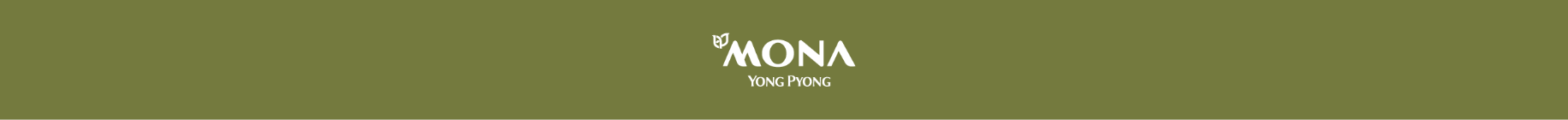 AⅠ 형AⅡ 형B형랙(이코노미)3세트 이하4세트 이하2세트(부츠 제외) 이하스키 플레이트 or 보드 데크 각 1대씩라커번호성명생년월일연락처주소구분동반자1동반자2동반자3성명생년월일연락처구분제작사 및 모델명기타정보스키 플레이트폴부츠보드 데크기타